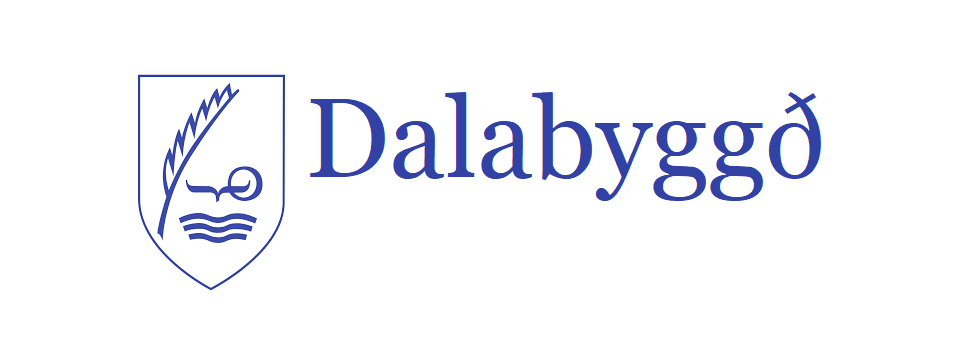 VIÐBRAGÐSÁÆTLUN DALABYGGÐARvið heimsfaraldri af völdum COVID-19útgáfa – 16.apríl 2020Viðbragðsáætlun Dalabyggðar við heimsfaraldri af völdum COVID-19Tilefni áætlunarAlmannavarnir hafa lýst yfir neyðarstigi vegna COVID-19 veirunnar. Dalabyggð fylgist vel með þróun mála og er ítrekað unnið að því að endurmeta viðbrögð við stöðunni. Sveitarfélagið birtir helstu fréttir og leiðbeiningar á heimasíðu sinni (www.dalir.is). Meginreglan er sú að fylgja eftir öllum tilmælum yfirvalda, eins og almannavarna, sóttvarnarlæknis og landlæknisembættis. Gengið er lengra ef ástæða er talin til og kunna forsendur að breytast hratt (sjá aðgerðaáætlun sveitarfélagsins). Aðgerðir almannavarna og landlæknis snúast fyrst og fremst um að hægja á dreifingu veirunnar og verja þá sem eru viðkvæmastir, t.d. eldra fólk og þau sem hafa undirliggjandi sjúkdóma. Þannig hefur verið reynt að draga úr álagi á heilbrigðiskerfi, viðbragðsaðila og starfsfólk í framlínunni.Þjónusta Dalabyggðar og stofnana þess gegnir mikilvægu hlutverki í samfélaginu okkar. Því er nauðsynlegt að sveitarfélagið leggi fram skýrar reglur um hvernig leitast sé við að draga sem mest úr líkum á smitum innan starfsemi sveitarfélagsins. Mikilvægt er að á sama tíma að halda uppi daglegri starfsemi með sem minnstum röskunum og jafnframt að gera ráðstafanir fram í tímann um viðbrögð í skertri starfsemi. Mikilvægt er að nálgast þetta verkefni af yfirvegun og fylgja eftir tilmælum stjórnvalda.Um áætluninaÞetta skjal á að þjóna þeim tilgangi að vera stjórnendum Dalabyggðar til stuðnings um það hvernig takast eigi á við afleiðingar neyðarástands sem kann að leiða af deifingu COVID-19 veirunnar og er ætlað að segja fyrir um viðbrögð innan sveitarfélagsins í kjölfar útbreiðslu.Áætlunin miðast við að starfsemi sveitarfélagsins verði skert og viðbrögð ef hluti starfsfólks verði fjarverandi vegna veikinda eða í sóttkví í ákveðinn tíma. Markmið áætlunarinnar eru að stuðla að öryggi starfsmanna og íbúa ásamt lágmarks áhrifum á rekstur sveitarfélagsins.Við gerð áætlunarinnar er meðal annars stuðst við lög um almannavarnir nr. 82/2008 og lög um sóttvarnir nr. 19/1997. Notast var við fyrirmynd af viðbragsáætlun Sambands íslenskra sveitarfélaga auk annarra heimilda. Ekki er um endanleg fyrirmæli að ræða og getur sveitarstjórn eða sveitarstjóri ákveðið breytta starfstilhögun með tilliti til ástands og aðstæðna hverju sinni.Ábyrgð á áætlun þessari er í höndum sveitarstjórnar Dalabyggðar og skal hún endurskoðuð reglulega.	Á 189. fundi sínum þann 27. mars sl. samþykkti sveitarstjórn að fela sveitarstjóra fullnaðarafgreiðslu vegna breytinga á viðbragðsáætlun. Ef miklar breytingar verða á starfsemi sveitarfélagsins skal áætlunin þegar í stað endurskoðuð.Á vef embættis landlæknis má finna leiðbeiningar til starfsmanna um einkenni inflúensu og leiðir til að draga úr hættu á smiti. Hægt er að nálgast frekari upplýsingar á vefsíðunum covid.is, www.landlaeknir.is og www.almannavarnir.is.Áætlunin skal kynnt fyrir starfsmönnum sveitarfélagsins og undirstofnunum þess ásamt því að hún er birt á vef sveitarfélagsins. Áætlunin er einnig vistuð í skjalakerfi sveitarfélagsins og viðkomandi stofnana. Áætlun þessi tekur þegar gildi.Virkjun viðbragsáætlunarÁkvörðun Ríkislögreglustjóra um almannavarnastig vegna heimsfaraldurs gildir um virkjun þessarar áætlunar. Sveitarstjóri að höfðu samráði við sveitarstjórn ber ábyrgð á að tilkynna starfsfólki sveitarfélagsins um að virkja viðbragðsáætlunina. Sveitarstjórnarfulltrúar, almannavarnarnefnd Vesturlands, Samband Íslenskra sveitarfélaga, nágrannasveitarfélög og samgöngu- og sveitarstjórnarráðuneytið skulu einnig upplýst um það.ViðbragðsteymiÍ viðbragðsteymi Dalabyggðar eru sveitarstjóri, oddviti og forstöðumenn stofnana innan Dalabyggðar. Viðbragðsteymi má setja á laggirnar innan stærri stofnana líkt og leik-, grunn- og tónlistarskóla, til að fást við aðkallandi aðgerðir viðkomandi stofnunar. Frumkvæði að slíku er í höndum forstöðumanna viðkomandi stofnunar og skal sveitarstjóra tilkynnt um slíka ákvörðun.Viðbragðsteymið gætir þess að sveitarfélagið búi yfir nýjustu upplýsingum frá almannavarnadeild ríkislögreglustjóra og landlæknisembættinu um stig faraldurs. Annast það eftirfylgni við leiðbeiningar til starfsmanna varðandi fyrirkomulag á vinnustað auk sótthreinsibúnaðar og umgengisreglna. Forstöðumenn sjá um samskipti við starfsfólk hver á sínu sviði vegna veikinda og fjarveru og ber þeim að halda sérstaklega utan um slíkar upplýsingar.Á neyðarstigi fundar viðbragðsteymið alla virka daga og eftir þörfum þess utan, þar sem viðbrögð Dalabyggðar eru endurmetin og hlutaðeigandi starfsfólk upplýst í kjölfarið. Aðgerðir eru unnar í samstarfi við og eftir leiðbeiningum frá Almannavörnum og sóttvarnarlækni Vesturlands. Sveitarstjóri skal upplýsa starfsfólk um leið og ljóst er að ekki þarf allar þær bjargir sem virkjaðar eru samkvæmt áætluninni.Starfsmenn í viðbragðsteymiÁhættumat sveitarfélagsinsSamkvæmt mati sóttvarnalæknis mun útbreiðsla veirunnar leiða til þess að fjarvistir frá vinnu verði nokkrar. Búast má við við að veikindi verði meira langvarandi en í árlegum inflúensufaraldri.Fjarvistir starfsmanna geta stafað af mismunandi ástæðum, til dæmis vegna:Smits af völdum COVID-19 veirunnar.Annarra veikinda.Annarra fjölskyldumeðlima sem þarf að hugsa um, vegna veikinda eða lokun og/eða breytinga á starfi leik- og grunnskóla.Beiðna vinnuveitanda um að halda sig fjarri vinnustað og vinna heiman frá sér.Beiðna heilbrigðisyfirvalda um heft ferðafrelsi eða samkomubann.Raskana á almenningssamgöngum eða ótta starfsmanna við að ferðast innan um hóp fólks.Ótta starfsmanna við að smitast ef þeir mæta til vinnu.Upplýsingaskylda starfsmanna um eigin heilsuÖllum starfsmönnum er skylt að láta næsta yfirmann vita ef að:Viðkomandi hefur komið í snertingu eða návígi við einstakling sem er með eða grunur leikur á að sé með COVID-19 vírusinn, eða einstakling sem er í sóttkví eða einangrun.Viðkomandi hefur undanfarna 14 daga haft einkenni hósta, hita eða öndunarerfiðleika.Viðkomandi starfsmaður er að koma erlendis frá.Við fylgjum leiðbeiningum yfirvalda og viðbragðsaðila og leitum leiða til að forðast í lengstu lög að vinnustaðir okkar og stofnanir lendi í sóttkví.Ef grunur um sýkingu af völdum COVID-19 vaknar skal upplýsa yfirmann, hann bregst við á eftirfarandi hátt:Ef grunur vaknar, hafið samband við heilsugæslu eða hringið í Læknavaktina í síma 1700.Í samráði við sveitarstjóra má hafa samband við sóttvarnarlæknir Vesturlands. Ef málið þolir enga bið, hringið í 112 og óskið eftir sjúkraflutningi. Vakthafandi læknir/sjúkraflutningamaður ber ábyrgð á framkvæmd áhættumats vegna gruns um COVID-19 sýkingu í samráði við umdæmislækni sóttvarna og sóttvarnalækni. Aðgerðir til að viðhalda rekstri og stuðla að öryggi starfsfólks sveitarfélagsinsSveitarstjóri (oddviti í fjarveru hans) skal hafa umsjón með að vakta daglega hver tilmæli almannavarna og sóttvarnalæknis eru, eftir að viðbragðsáætlun hefur verið virkjuð. 
Sveitarstjóri skal sjá um að koma fréttum og skilaboðum áleiðis til forstöðumanna stofnana og annarra starfsmanna sveitarfélagsins með tölvupóstsendingum. Forstöðumenn stofnana bera svo ábyrgð á því að koma því á framfæri við sitt starfsfólk,  þjónustuþega og aðra hagsmunaaðila. 
Mikilvægar leiðbeiningar og reglur fyrir starfsfólk sem kunna að breytast frá degi til dags verða sendar starfsmönnum jafnóðum með tölvupósti. Einnig verða þær hengdar upp í sameiginlegum rýmum starfsfólks.Forstöðumenn skulu halda utan um fjarvistir starfsmanna daglega, skrá niður ástæður fjarvista og áætla a.m.k. 14 daga í fjarvistir starfsmanna sem hafa greinst með inflúensu og allt að 14 daga ef starfsmaður er í sóttkví.Ráðstafanir til að fækka smitleiðumRáðstafanir sem gripið er til í því skyni að fækka smitleiðum innan sveitarfélagsins felast m.a. í því að:Fækka staðbundnum fundahöldum tímabundið.Nýta fjarfundabúnað fyrir fundi í auknum mæli.Skipta upp starfsfólki við vinnu til að takmarka samneyti.Breyta framkvæmd ræstinga þannig að aukin áhersla verði lögð á að strjúka af hurðahúnum, handriðum, slökkvurum, símum, lyklaborðum, borðum og stólörmum.Reglur í gildi við neyðarstigÁ neyðarstigi almannavarna gilda eftirfarandi reglur um starfsemi sveitarfélagsins:Forstöðumenn kannar birgðir á hreinlætisvörum eins og sápu, sótthreinsispritti, handþurrkum, ræstingavörum o.þ.h. og panta inn á lager, ef til þess kæmi að birgjar loka. Eins þarf að skoða hvort þörf er á auknum og/eða tíðari þrifum. Þá kanna þeir stöðu á öðrum nauðsynlegum rekstrarvörum.Í faraldri skulu starfsmenn og nefndir á vegum sveitarfélagsins lágmarka fundahöld og funda eingöngu ef nauðsyn krefur. Gildir þetta jafnt um fundi innan sem utan sveitarfélagsins. Notast skal meira við síma og fjarfundabúnað til samskipta eins og frekast er unnt og fyrirmælum sóttvarnarlæknis fylgt.Sveitarfélagið fylgir fyrirmælum sóttvarnalæknis hverju sinni varðandi ferðalög innanlands sem utan. Taka skal tillit til þess ef fólk vill síður ferðast innan um aðra þegar faraldur stendur yfir. Flugvellir og landamæri hafa lokast vegna heimsfaraldurs.Um veikindaleyfi og umönnunarleyfi starfsfólks gilda ákvæði kjarasamninga. Sveitarstjóri/sveitarstjórn getur þó gefið út rýmri reglur hvað þetta varðar teljist nauðsynlegt að mæta þörfum starfsfólks vegna umönnunar barna eða náinna ættingja.Tryggja þarf að fleiri en einn starfsmaður geti gengið í störf annarra starfsmanna þar sem metin er þörf á því. Starfsfólk getur, í samræmi við lög nr. 27/2020 verið fært til milli starfa eða þurft að taka að sér verkefni utan starfslýsingar til að sinna tímabundið verkefnum sem hafa forgang í COVID-19 faraldri.Bjóða upp á að starfsmenn sinni vinnu sinni frá heimili sínu þar sem hægt er að koma því við og auka aðgengi starfsmanna og nefnda að leiðum til fjarvinnslu og fjarfunda. Forstöðumenn hafa heimild til og mega gera ráðstafanir þannig að starfsfólk geti tekið vinnu með sér heim, ef þörf reynist. Ennfremur mega forstöðumenn semja við starfsfólk um sveigjanlegan vinnutíma við viðkomandi forstöðumann eftir því sem aðstæður leyfa.Sveitarstjóri getur hvenær sem er ákveðið að breyta fyrirkomulagi á þjónustu við viðskiptavini til að draga úr smithættu eða til að mæta breyttum aðstæðum innan sveitarfélagsins meðan á COVID faraldrinum stendur. Breytt fyrirkomulag getur falist í því að stytta opnunartíma eða að loka afgreiðslu þannig að öll samskipti við viðskiptavini fari fram símleiðis eða með tölvupóst- og bréfasamskiptum. Breytingar á opnunartíma eða fyrirkomulagi á afgreiðslu við viðskiptavini þarf að kynna á fullnægjandi hátt, t.d. með auglýsingum í fjölmiðlum, upplýsingum á heimasíðu og merkingum við inngang t.d. hafi honum verið læst.Þegar viðbragðsáætlun þessi er birt uppfærð í 2.útgáfu hefur sveitarfélagið gripið til eftirfarandi aðgerða:Lokað er fyrir aðgang utanaðkomandi aðila að Dvalar og hjúkrunarheimilinu Silfurtúni.Gert breytingar á starfi Auðarskóla í samræmi við fyrirmæli um samkomubann. Nemendur í 5. til 10. bekk eru í fjarnámi. Þjónusta við nemendur í leikskóla og 1. til 4. bekk sem eiga foreldra á forgangslista almannavarna.Samþykkt að starfsmenn Kjörbúðarinnar og MS séu á forgangslista vegna gæslu barna.Fellt niður skólaakstur.Dregið úr aðgengi að skrifstofu sveitarfélagsins.Ekki er tekið á móti flokkuðu sorpi.Allir fundir haldnir sem fjarfundir.Lokað starfsemi í samræmi við fyrirmæli um samkomubann s.s. bókasafni og sundlaug.Viðbrögð við aukinni hættu innan sveitarfélagsins og stofnana þessEyðing smitefnisÁ kórónaveirur og inflúensuveirur virkar eftirfarandi:hreinsun með vatni og sápuhitun í 40°C í 15 mínútur; 80°C í 3 mín; 90°C í 1 mínútuspritti (a.m.k. 40% styrk)ísóprópanóli ( a.m.k. 30% styrk)klórlausnum (a.m.k. 200 ppm styrk)joðefnum (a.m.k. 75 ppm styrk)Sóttvarnabúnaður sem sveitarfélagið og stofnanir þess þurfa að eiga auk hefðbundinnar sápu:bréfþurrkur og e.t.v. ruslafötur sem eru með lokihandsprittspritt til hreinsunar á yfirborði, svo sem símum og hurðarhúnumeinnota hanskar fyrir ræstingunaHeilsufarsleg atriði starfsfólks og inflúensueinkenniGátlistarÞennan gátlista skal sveitarstjóri sjá um að lykilstarfsmenn fái ásamt ítrekun um að grípa til viðeigandi ráðstafana þegar breytingar verða á hættustigi almannavarna. Einnig skulu forstöðumenn stofnana sjá um að prenta út/fjölrita gátlistann og hengja upp í skrifstofurými og hafa þar, allt frá virkjun áætlunarinnar til afboðunar. Sveitarstjóri/skrifstofustjóri sendir forstöðumönnum boð um hættustig almannavarna og ítrekar við þá að fylgja viðeigandi stigi gátlista viðbragðsáætlunar. Forstöðumenn koma því á farmfæri við sitt starfsfólk.Gátlisti sveitastjórnarFylgja leiðbeiningum sóttvarnalæknis og almannavarna.Viðbragðsáætlun lesin og uppfærð ásamt gátlistum og lista yfir lykilstarfsfólk. Skipað í viðbragðsstjórn sveitarfélagsins.Viðbragðsstjórn leitar nýjustu upplýsinga um stöðu mála hjá Almannavarnadeild Ríkislögreglustjóra og hjá sóttvarnalækni.Forstöðumenn sjá um að starfsmenn séu upplýstir um ofangreinda þætti og þekki viðbragðsáætlunina.Fylgja leiðbeiningum sóttvarnalæknis og almannavarna.Miðla upplýsingum til starfsmanna, þjónustuþega og íbúa í samvinnu við viðbragðsstjórn sveitarfélagsins og upplýsingahóp almannavarna.Virkja viðbragðsáætlun.Koma á tengingu við viðbragðsaðila.Hvetja forstöðumenn til innkaupa á nauðsynlegum birgðum.Framkvæmd rekstrarlegra þátta skv. kafla 8 undirbúin.Upplýsingum og fræðslu vegna sóttvarna komið til starfsmanna.Fylgja leiðbeiningum sóttvarnalæknis og almannavarna.Miðla upplýsingum til starfsmanna og íbúa í samvinnu við upplýsingahóp almannavarna og viðbragðsteymi sveitarfélagsins. Miðla upplýsingum um breytingar á þjónustu eftir því sem við á.Virkja viðbragðsaðila.Starfa samkvæmt viðbragðsáætlun.Aðgerðum vegna rekstrarlegra þátta samkvæmt kafla 8 hrint í framkvæmd.Aðgerðum vegna sóttvarna samkvæmt kafla 9 hrint í framkvæmd.Farið að vinna eftir reglum í kafla 10.Gátlisti AuðarskólaAthuganir, mælingar, hættumat Skilgreining: Nýr undirflokkur inflúensuveiru greinist í mönnum en sýking milli manna er ekki þekkt nema í undantekningartilfellum og þá við mjög náið samband. Ráðstafanir ákveðnar af ríkislögreglustjóra og sóttvarnalækni með hliðsjón af alvarleika faraldurs. Samráð / samstarf er við mikilvæg erlend samtök og stofnanir. Samráð / samstarf milli innlendra stofnana, samtaka, fyrirtækja og félaga. Skráning upplýsinga um staði þar sem sýking hefur komið upp. Athugun á birgðastöðu matar, lyfja og annarrar nauðsynjavöru. Athugun á boðleiðum, fjarskiptum og fleiru þess háttar.Æfingar, almannavarnaæfing, minni æfingar innan stofnana og / eða hjá aðilum,sem hafa sameiginleg verkefni. Viðbúnaður vegna hættu Skilgreining: Engin staðfest sýking hérlendis. Litlar hópsýkingar af völdum nýs undirflokks inflúensuveirunnar brjótast út hjá mönnum á takmörkuðu svæði en veiran virðist ekki hafa lagað sig vel að mönnum. Umtalsverðar hópsýkingar brjótast út hjá mönnum en þær eru enn staðbundnar.Vísbendingar eru um að veiran aðlagist mönnum í vaxandi mæli en þó ekki þannig að umtalsverð hætta sé á heimsfaraldri.  Ráðstafanir ákveðnar af ríkislögreglustjóra og sóttvarnalækni með hliðsjón af alvarleika faraldurs. Ráðstafanir gerðar til að koma í veg fyrir að sýktir einstaklingar komi til Íslands. Komi fólk frá sýktum svæðum til Íslands fer fyrsta læknisrannsókn fram íflughöfnum (Keflavík) og höfnum. Söfnun og úrvinnsla faraldursfræðilegra upplýsinga. Hugsanlega loka einhverjum höfnum / flugvöllum. Heimasóttkví hugsanlega beitt gegn þeim sem eru einkennalausir en gætu hafa smitast. Skip hugsanlega sett í sóttkví. Skipulögð dreifing / taka fyrirbyggjandi inflúensulyfja meðal áhættuhópa íhuguð. Athuga með heimköllun Íslendinga frá svæðum þar sem hópsýkingar af völdum nýs stofns inflúensu hafa brotist út. Neyðaraðgerðir vegna atburða Skilgreining:Stofn inflúensuveirunnar hefur fundist í einum eða fleiri einstaklingum hérlendis eða heimsfaraldri hefur verið lýst yfir. Vaxandi og viðvarandi útbreiðsla smits meðal manna.  Ráðstafanir ákveðnar af ríkislögreglustjóra og sóttvarnalækni með hliðsjón af alvarleika faraldurs. Viðbragðskerfi að fullu virkjað. Samkomubann, lokun skóla o.fl. Útskrift sjúklinga af sjúkrahúsum. Skipulögð dreifing / taka fyrirbyggjandi inflúensulyfja meðal áhættuhópa. Einkenni Kórónaveiru (COVID-19)Einkenni líkjast helst inflúensusýkingu, hósti, hiti, kvefeinkenni, bein- og vöðvaverkir og þreyta, stundum með hálsbólgu. Meltingareinkenni (kviðverkir, ógleði/uppköst, niðurgangur) eru ekki áberandi með COVID-19 en eru þó þekkt, líkt og við inflúensu. Eins er breytingu eða tapi á bragð- og lyktarskyni lýst. COVID-19 getur einnig valdið alvarlegum veikindum með neðri öndunarfærasýkingum og lungnabólgu, sem koma oft fram sem öndunarerfiðleikar á 4.–8. degi veikinda. Veikindi geta verið langdregin, jafnvel langdregnari en við inflúensu, og virðist vera hætta á öðrum sýkingum í kjölfarið, s.s. bakteríulungnabólgu, svipað og við inflúensu. Ef einstaklingar finna fyrir veikindum er þeim bent á að hringja í síma 1700 (fyrir erlend símanúmer +354 544-4113) varðandi nánari upplýsingar og hvernig þeir eigi að nálgast heilbrigðiskerfið.Veikir einstaklingar eru sérstaklega beðnir um að mæta ekki á bráðamóttöku sjúkrahúsa eða á heilsugæslustöðvar nema að fengnum ráðleggingum í síma. Einstaklingar með grunsamlega eða staðfesta sýkingu verða settir í einangrun skv. nánari leiðbeiningum. Einkennalausir einstaklingar sem hafa verið í samneyti við einstaklinga með staðfesta eða líklega sýkingu verða settir í sóttkví skv. nánari leiðbeiningum.Sóttvarnalæknir hvetur einstaklinga á ferðalögum erlendis til að:Gæta vel að almennu hreinlæti, sérstaklega handþvotti Forðast náið samneyti við einstaklinga sem eru með hósta og almenn kvefeinkenni.Forðast samneyti við villt dýr eða dýr á almennum mörkuðum.Nota pappír fyrir vit við hnerra þegar um kvefeinkenni er að ræða og þvo hendur reglulega.Láta heilbrigðisstarfsmenn vita um ferðir sínar ef einstaklingar þurfa að leita til heilbrigðiskerfisins hér á landi. 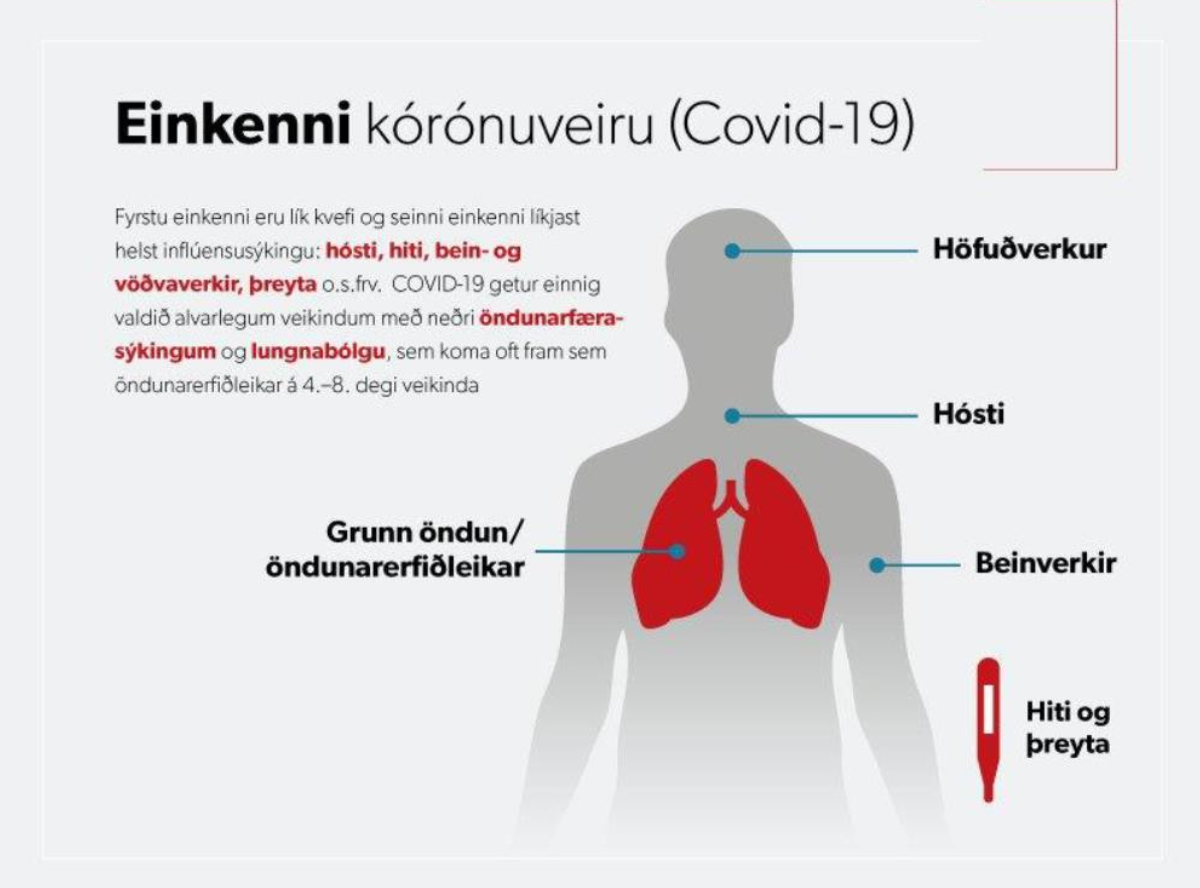 Munurinn á kórónaveirusýkingu og inflúensuEinkenni hinnar nýju kórónaveirusýkingar geta verið svipuð inflúensu í upphafi sjúkdóms. Einkenni inflúensunnar koma oftast snögglega og lýsa sér með hita, hósta, hálssærindum, höfuðverk, vöðvaverkjum og almennri vanlíðan. Nánar.SmitrakningHægt er að sækja sér smitrakningaforritið Rakning C-19 í snjallsíma og aðstoða þannig við rakningu smitleiða ef upp kemur smit. Það er embætti landlæknis sem ber ábyrgð á forritinu, var það hannað með reyndum aðilum bæði hvað tæknileg atriði varðar og eins persónuvernd. Ekki er hægt að nýta upplýsingar úr forritinu til neins annars en að skoða ferðir viðkomandi notanda síðustu 14 daga og þá aðeins með leyfi notanda.Samskiptaleiðir – mikilvæg símanúmer og vefsíðurSveitarstjóriKristján SturlusonNetfangsveitarstjori@dalir.isOddvitiEyjólfur Ingvi BjarnasonNetfangoddviti@dalir.is SkrifstofustjóriMagnína G. KristjánsdóttirNetfangmagnina@dalir.is Skólastjóri AuðarskólaHlöðver Ingi GunnarssonNetfanghlodver@audarskoli.is Umsjónamaður framkvæmdaKristján Ingi ArnarssonNetfangkristjan@dalir.is Verkstjóri áhaldahússViðar Þór ÓlafssonNetfangvidar@dalir.is SlökkviliðsstjóriÍvar Örn ÞórðarsonNetfangslokkvilid@dalir.is Hjúkrunarframkvæmdastjóri SilfurtúnsErla GuðbjartsdóttirNetfangsilfurtun@dalir.s Verkefnastjóri atvinnu-, markaðs- og ferðamála Jóhanna María SigmundsdóttirNetfangjohanna@dalir Starfsfólk fylgist með eigin heilsu og fer heim ef það finnur fyrir einkennum. Ekki skal fara á heilsugæslu heldur hringja eftir aðstoð.Starfsfólk á ekki að koma til vinnu ef það er veikt og er ráðlagt að vera heima frá því einkenna verður vart og í 10 daga frá því að sótthiti er horfinn.Starfsfólk sem mætir til vinnu veikt, er umsvifalaust sent heim en í almennum sóttvarnarráðstöfunum samkvæmt sóttvarnalögum nr. 19/1997 felst að hver sá sem telur sig smitaðan af smitsjúkdómi hefur þá skyldu að fara varlega og gera sér far um að smita ekki aðra.Neyðarlínan112www.112.is Læknavakt1770 og 1700www.112.is/samstarfsadilar/laeknavaktin-1770Almannavarnir112www.almannavarnir.is Landspítali543-1000www.landsspitali.is Embætti landlæknis/sóttvarnarlæknir510-1900 og 510-1933www.landlaeknir.isHjálparsími Rauða krossins 1717www.raudikrossinn.is Heilsugæslan í Búðardal432-1450www.hve.is/starfsstodvar/budardalur Skrifstofa Dalabyggðar430-4700dalir@dalir.is 
www.dalir.is Upplýsingasíða embættis landlæknis og almannavarnadeildar ríkislögreglustjórawww.covid.is 